Carte d’identité de l’intervention Présentation de l’intervention 10 pages max au total - 2 pages max pour présentationPrésentation de la structurePrésentation brève de la structure en introductionContexteContexte localProblématique de départQuels sont les objectifsLa question de capitalisation ObjectifsCalendrier (voir schémas PPT)Structurer si nécessaire sous forme de schéma (frise chronologique/SmartArt)Proposition de schéma :Principaux acteurs et partenaires (voir schémas PPT)Structurer si nécessaire sous forme de schéma Sigles utiles : si besoin Proposition de schéma :Principaux éléments saillants Ces catégories sont modulables, on peut les déplacer/supprimer.Point de départ / Émergence du projet Élaboration du projetPartenariats Mobilisation du publicStratégies de mise en œuvreCompétences mobilisées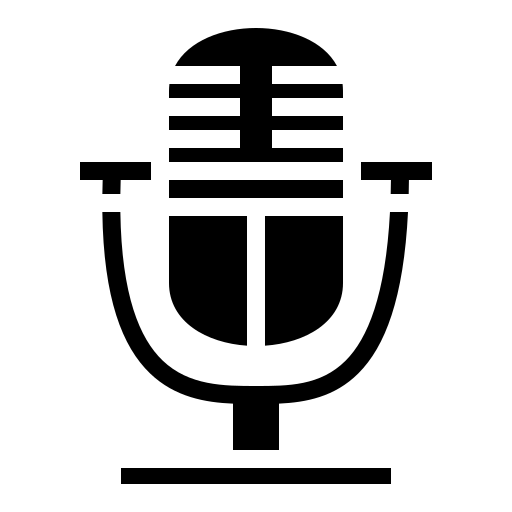 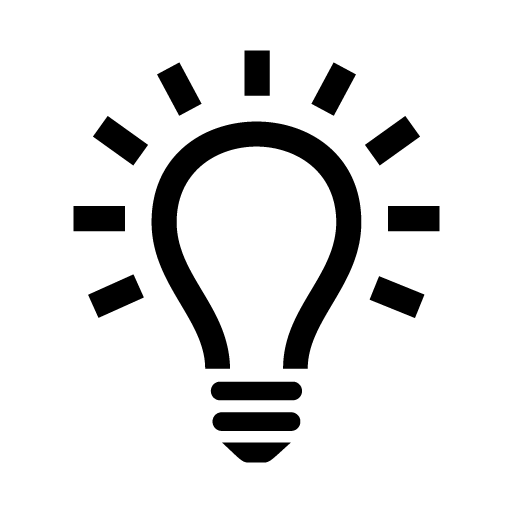 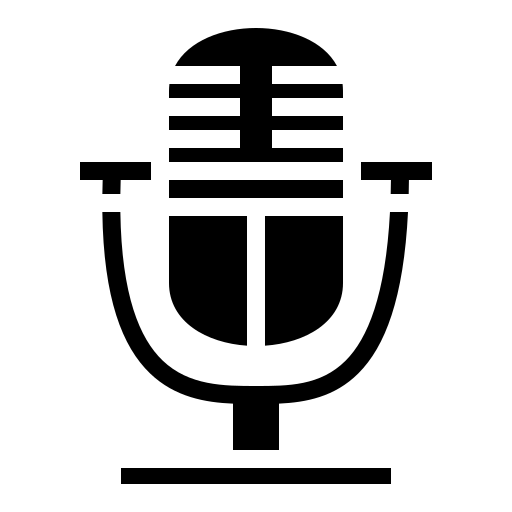 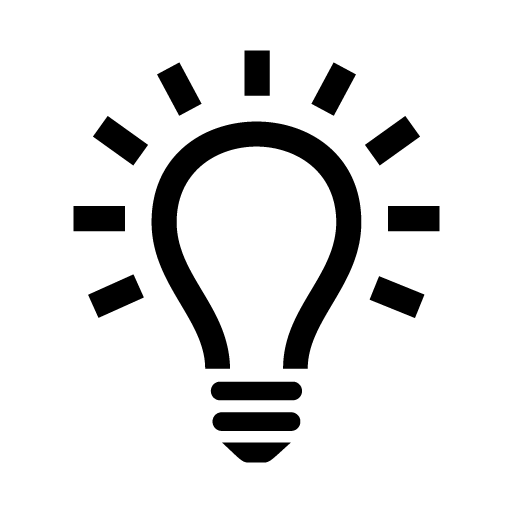 Principaux enseignements Résultats observésFreins et leviers Modalités d’action –> Voir le schéma PPTCe schéma décrit les actions développées dans le cadre de ce programme afin de mettre en exergue leurs contributions aux cinq axes de la promotion de la santé définis par la charte d’Ottawa.Légende des publics concernés par chacune des actions :X (en orange)Y (en bleu)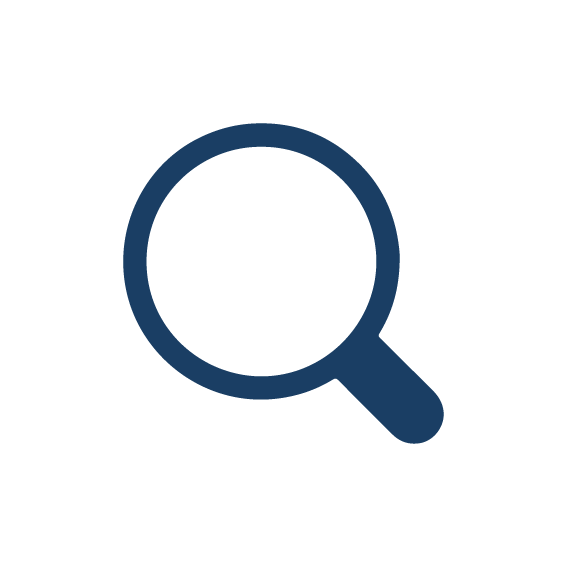 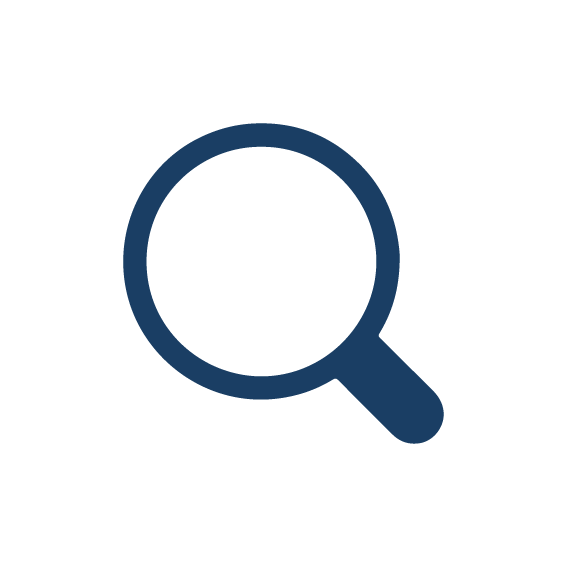 InterventionNomPorteurOrganismeThématiquePopulation cibleDates du projetMilieu d’interventionRégionNiveau géographiquePrincipaux partenairesObjectifsStratégies mobiliséesContributeur.triceNomContributeur.triceFonction et structureContributeur.triceContactContributeur.triceSite web de la structureAccompagnateur.triceNomAccompagnateur.triceFonction et structureAccompagnateur.triceContactAccompagnateur.triceSite web de la structureMéthodologieFiche réalisée sur la base d’un entretien de capitalisation conduit en 202X, par visioconférence/en présentiel.